KONKURS TWÓRCZOŚCI PLASTYCZNEJ PT.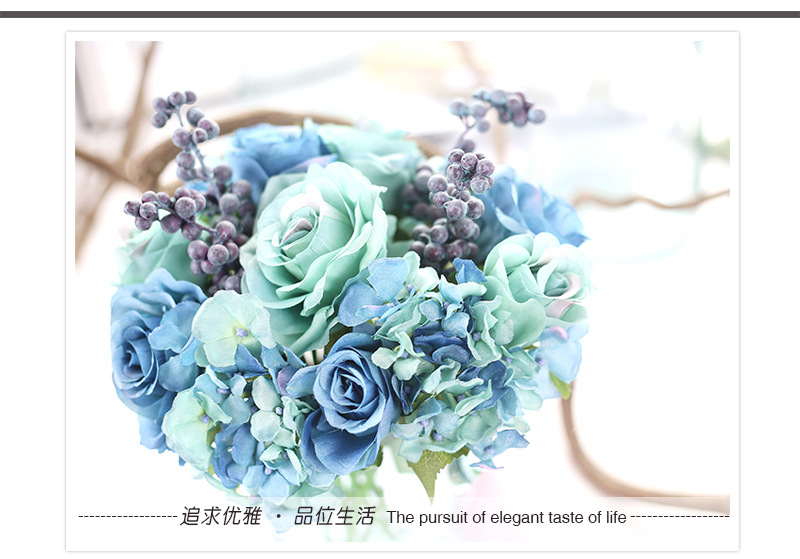         „Bukiet Tobie 
wręczam madam” 
- bukiety malowane i wykonane ręcznie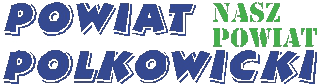 Organizator:                                                                                                                                 
Centrum Inicjatyw Kulturalnych Gminy ChełmżaCele konkursu:Wspieranie działań i możliwości twórczych dzieci i dorosłych;Rozwijanie wyobraźni i umiejętności dostrzegania piękna kwiatów;Rozwijanie wrażliwości estetycznej oraz umiejętności plastycznych i rękodzielniczych;Promowanie twórczości artystycznej mieszkańców Gminy Chełmża.Uczestnicy:Kategoria – prace plastyczne:Do 6 lat7-9 lat10-12 latMłodzież i dorośliKategoria- prace przestrzenne- rękodzieło:Do 6 lat7-9 lat10-12 latMłodzież i dorośliZasady uczestnictwa:

1. Prace płaskie można  wykonać  w formatach A4 - A2. 
Nie należy ich składać, oprawiać  ani rolować.  
2. Praca przestrzenna powinna mieć wymiary nie większe niż 40 cm x 40 cm. 
3. Nie dopuszcza się prac zbiorowych.
4. Prace powinny być opisane - to jest posiadać imię i nazwisko, wiek autora, adres zamieszkania, dane opiekuna artystycznego, telefon kontaktowy, e-mail. 
5. Uczestnik konkursu może dostarczyć  więcej niż 1 pracę plastyczną bądź przestrzenną.
OCENA PRAC KONKURSOWYCH 1. Oceny prac dokona Komisja Konkursowa powołana przez Organizatora.
2. W kryteriach oceny zostaną uwzględnione:zgodność z tematem,oryginalność,jakość wykonania,wyraz artystyczny.stopień trudności wykonania,Nagrody:1. Zostanie przyznanych 8 nagród głównych, po jednej w każdej z kategorii konkursowej i kategorii wiekowej. 
2. Pozostali uczestnicy konkursu zostaną nagrodzeni upominkami.Podsumowanie konkursu oraz wręczenie nagród nastąpi  
20  maja  2017 r. w Grzywnie, podczas 
IV Przeglądu Kapel i Zespołów Weselnych.
POSTANOWIENIA KOŃCOWE* Prace można dostarczyć do CIK Gminy Chełmża (Brąchnówko 18) bądź Biblioteki Samorządowej w Zelgnie oraz Filii w Skąpem, Grzywnie i Głuchowie, w terminie 
do 8 maja 2017r.* Złożone do konkursu prace zostaną zaprezentowane w Galerii Stara Szopa w Grzywnie, podczas IV Przeglądu Kapel i Zespołów Weselnych. * Uczestnicy konkursu mają prawo do odebrania swoich prac po podsumowaniu konkursu dnia 25 maja 2017r. w Galerii Stara Szopa w Grzywnie. W przypadku nieodebrania prac w terminie, pozostaną one własnością Organizatora.  *  Udział w konkursie jest równoznaczny z akceptacją warunków regulaminu oraz zgodą na przetwarzanie danych osobowych uczestnika konkursu  lub w przypadku osób niepełnoletnich przez ich prawnych opiekunów  dla potrzeb promocyjnych zgodnie z Ustawą o ochronie danych osobowych z dn. 29.08.1997r. (Dz. U. z 2016 r. nr 101, poz.922).* Organizatorzy konkursu zastrzegają sobie prawo publikowania i reprodukowania prac konkursowych bez wypłacania honorariów autorskich.* Organizator zastrzega sobie możliwość dokonywania zmian w regulaminie konkursu. 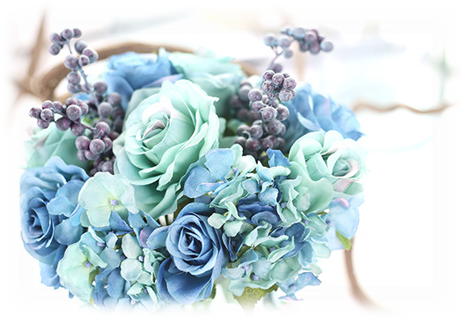 Więcej informacji można uzyskać 
pod nr tel.: 56 637 71 29, 
kom. 691 774 376, 665 742 734.  Serdecznie zapraszamy!